Product Pictures - AbridgementItemDescriptionUnit Price USDQuantityTotal USDAdditional stand constructionAdditional stand constructionAdditional stand constructionAdditional stand constructionAdditional stand constructionTE01Carpet, needle punch(grey / blue / red)10,00TE02Carpet, rips quality(grey / blue / red)11,00TE03Carpet, velour quality(grey / blue / red)54,00WA01Wall panel, 96 x 247 cm, -fitting the ordered stand package-34,00WA03Wall panel, 50 x 250 cm, -fitting the ordered stand package-21,00TU01Lockable swing-door element, white(door: 95x 200 cm)-fitting the ordered stand package-87,00TU02Lockable folding door element, white(door: 95x200cm)87,00Hall:Booth No.:Signature:Additional furnitureAdditional furnitureAdditional furnitureAdditional furnitureAdditional furnitureAdditional furnitureTS50Table showcase, upper part glazed100x 50x 100 cmTable showcase, upper part glazed100x 50x 100 cmTable showcase, upper part glazed100x 50x 100 cmTable showcase, upper part glazed100x 50x 100 cm156,00156,00HV2DShowcase, tall with 2 built-in downlights 100x 50x 200 cm Showcase, tall with 2 built-in downlights 100x 50x 200 cm Showcase, tall with 2 built-in downlights 100x 50x 200 cm Showcase, tall with 2 built-in downlights 100x 50x 200 cm 216,00216,00SC03Showcase, tall, fully glazed with 5 glass layers and jewellery downlights50x 50x 200/250 cmShowcase, tall, fully glazed with 5 glass layers and jewellery downlights50x 50x 200/250 cmShowcase, tall, fully glazed with 5 glass layers and jewellery downlights50x 50x 200/250 cmShowcase, tall, fully glazed with 5 glass layers and jewellery downlights50x 50x 200/250 cm252,00252,00DC50Display cube (max. 20 kg)50x 50x 50 cmDisplay cube (max. 20 kg)50x 50x 50 cmDisplay cube (max. 20 kg)50x 50x 50 cmDisplay cube (max. 20 kg)50x 50x 50 cm42,0042,00DC70Display cube (max. 20 kg)50x 50x 70 cmDisplay cube (max. 20 kg)50x 50x 70 cmDisplay cube (max. 20 kg)50x 50x 70 cmDisplay cube (max. 20 kg)50x 50x 70 cm51,0051,00DC100Display cube (max. 20 kg)50x 50x 100 cmDisplay cube (max. 20 kg)50x 50x 100 cmDisplay cube (max. 20 kg)50x 50x 100 cmDisplay cube (max. 20 kg)50x 50x 100 cm60,0060,00DC150Display cube (max. 20 kg)100x 50x 100 cmDisplay cube (max. 20 kg)100x 50x 100 cmDisplay cube (max. 20 kg)100x 50x 100 cmDisplay cube (max. 20 kg)100x 50x 100 cm72,0072,00REG1Flat shelf, white100x 30 cmFlat shelf, white100x 30 cmFlat shelf, white100x 30 cmFlat shelf, white100x 30 cm26,0026,00RES1Slope shelf, white100x 30 cmSlope shelf, white100x 30 cmSlope shelf, white100x 30 cmSlope shelf, white100x 30 cm26,0026,00RE4FShelf rack, with 5 shelves100x 50x 250 cmShelf rack, with 5 shelves100x 50x 250 cmShelf rack, with 5 shelves100x 50x 250 cmShelf rack, with 5 shelves100x 50x 250 cm102,00102,00LITFFreestanding literature rack for A4 brochuresFreestanding literature rack for A4 brochuresFreestanding literature rack for A4 brochuresFreestanding literature rack for A4 brochures30,0030,00SIDLCupboard, lockable, white100x 45x 75 cmCupboard, lockable, white100x 45x 75 cmCupboard, lockable, white100x 45x 75 cmCupboard, lockable, white100x 45x 75 cm74,0074,00IC50Information counter, white, rectangular100x 50 x 100 cmInformation counter, white, rectangular100x 50 x 100 cmInformation counter, white, rectangular100x 50 x 100 cmInformation counter, white, rectangular100x 50 x 100 cm96,0096,00IC02Information counter, white, quarter roundedr= 50 cmInformation counter, white, quarter roundedr= 50 cmInformation counter, white, quarter roundedr= 50 cmInformation counter, white, quarter roundedr= 50 cm72,0072,00IC03Information counter, white, semi roundedr= 100 cmInformation counter, white, semi roundedr= 100 cmInformation counter, white, semi roundedr= 100 cmInformation counter, white, semi roundedr= 100 cm96,0096,00TI80Table, square, white80x 80x75 cmTable, square, white80x 80x75 cmTable, square, white80x 80x75 cmTable, square, white80x 80x75 cm64,0064,00TU12Table, round, wooden table topØ  70cm x 70 cm htTable, round, wooden table topØ  70cm x 70 cm htTable, round, wooden table topØ  70cm x 70 cm htTable, round, wooden table topØ  70cm x 70 cm ht63,0063,00TU15Bistro table, round, wooden table topØ  60cm x 1,15 cm htBistro table, round, wooden table topØ  60cm x 1,15 cm htBistro table, round, wooden table topØ  60cm x 1,15 cm htBistro table, round, wooden table topØ  60cm x 1,15 cm ht65,0065,00TR80Coffee Table, round, glass table topØ 50 cm, 45 cm htCoffee Table, round, glass table topØ 50 cm, 45 cm htCoffee Table, round, glass table topØ 50 cm, 45 cm htCoffee Table, round, glass table topØ 50 cm, 45 cm ht63,0063,00STSTStandard chair, black leather (same as package)Standard chair, black leather (same as package)Standard chair, black leather (same as package)Standard chair, black leather (same as package)39,0039,00BH70Bar stool (white)Bar stool (white)Bar stool (white)Bar stool (white)48,0048,00PAP1Waste paper basketWaste paper basketWaste paper basketWaste paper basket8,008,00DISPWater dispenser incl. 2 bottles of 19l waterWater dispenser incl. 2 bottles of 19l waterWater dispenser incl. 2 bottles of 19l waterWater dispenser incl. 2 bottles of 19l water168,00168,00FL19Additional bottle for water dispenser, 19lAdditional bottle for water dispenser, 19lAdditional bottle for water dispenser, 19lAdditional bottle for water dispenser, 19l12,0012,00TO80Potted plant, 80 cm htPotted plant, 80 cm htPotted plant, 80 cm htPotted plant, 80 cm ht24,0024,00TO15Potted plant, 150 cm htPotted plant, 150 cm htPotted plant, 150 cm htPotted plant, 150 cm ht29,0029,00BL20Table Flowers, Ø 20 cmTable Flowers, Ø 20 cmTable Flowers, Ø 20 cmTable Flowers, Ø 20 cm42,0042,00Hall:Hall:Booth No.:Signature:Signature:KU80Kitchen sink unit with cupboard (without water supply)100x 50x 85 cmKitchen sink unit with cupboard (without water supply)100x 50x 85 cmKitchen sink unit with cupboard (without water supply)100x 50x 85 cmKitchen sink unit with cupboard (without water supply)100x 50x 85 cm96,0096,00FRIDRefrigerator,120l, including a 24-h socketRefrigerator,120l, including a 24-h socketRefrigerator,120l, including a 24-h socketRefrigerator,120l, including a 24-h socket228,00228,00Graphic services the artwork has to be delivered by the clientGraphic services the artwork has to be delivered by the clientGraphic services the artwork has to be delivered by the clientGraphic services the artwork has to be delivered by the clientGraphic services the artwork has to be delivered by the clientGraphic services the artwork has to be delivered by the clientGraphic services the artwork has to be delivered by the clientGraphic services the artwork has to be delivered by the clientGraphic services the artwork has to be delivered by the clientGraphic services the artwork has to be delivered by the clientGraphic digital print, per m²Graphic digital print, per m²Graphic digital print, per m²Graphic digital print, per m²27,0027,00Graphic print self-adhesive foil cutGraphic print self-adhesive foil cutGraphic print self-adhesive foil cutGraphic print self-adhesive foil cut24,0024,00DLOGCompany logo digital print, 20x 20 cmCompany logo digital print, 20x 20 cmCompany logo digital print, 20x 20 cmCompany logo digital print, 20x 20 cm42,0042,00Poster mounting on foamboard A0Poster mounting on foamboard A0Poster mounting on foamboard A0Poster mounting on foamboard A060,0060,00Technical equipmentTechnical equipmentTechnical equipmentTechnical equipmentTechnical equipmentBI3232” plasma screen incl. wall mounted rack588,00BI4242” plasma screen 780,00DVDDVD-player141,00FRRAFreestanding rack for plasma screen84,00Lighting equipmentLighting equipmentLighting equipmentLighting equipmentLighting equipmentSPO1Spotlight (the same like in the packages), 100 W48,00SPL1Longarm spotlight, 100 W54,00FLUTFluorescent tube,  40 W, 120cm35,00HQIRHQI lamp, 70 W, rectangular120,00ServicesServicesServicesServicesServicesSTARStand cleaning, during the fair,per m²9,00Graphic fitter, per hourOn requestCarpenter, per hourOn requestUnskilled labourOn requestThe price for the human power is charged on site depending on the real demandThe price for the human power is charged on site depending on the real demandThe price for the human power is charged on site depending on the real demandThe price for the human power is charged on site depending on the real demandThe price for the human power is charged on site depending on the real demandPower equipmentPower equipmentPower equipmentPower equipmentPower equipmentST50Socket, 500 W68,00ST02Socket, 2000 WOn request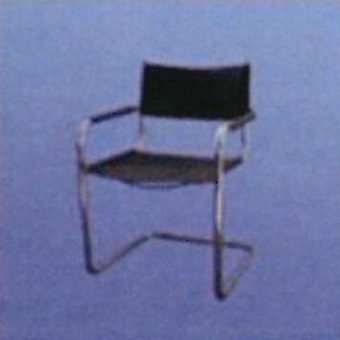 STSTStandard leather chair, black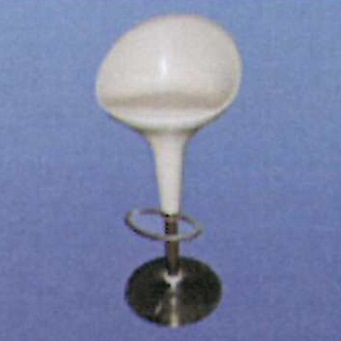 BH70Bar stool, white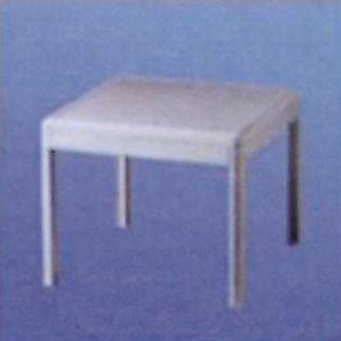 TI12Table, square, whiteTI12Table, square, white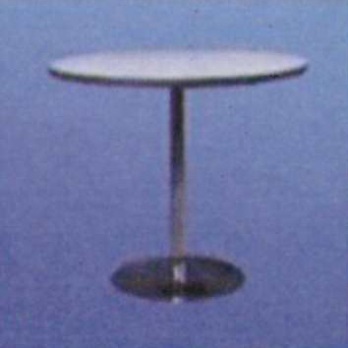 TR80Table, round, white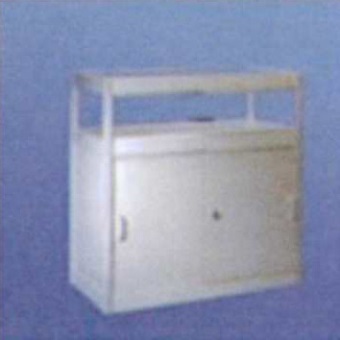 TS50Table showcase, upper part glazed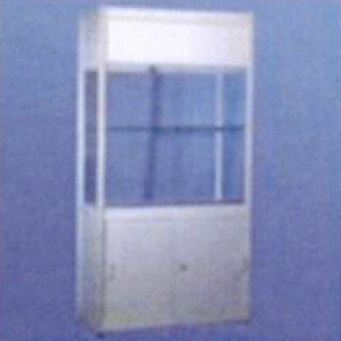 HV2DShowcase, tall, with 2 built-in downlights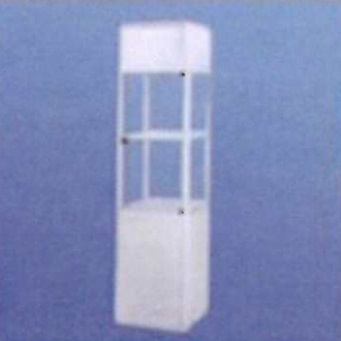 SC03Showcase, tall fully glazedSC03Showcase, tall fully glazed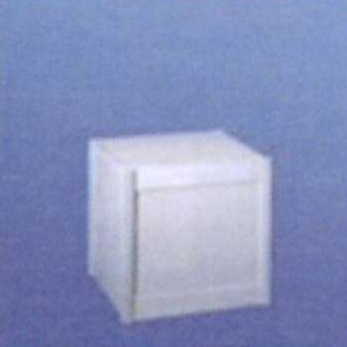 DC50Display cube 50x 50x 50 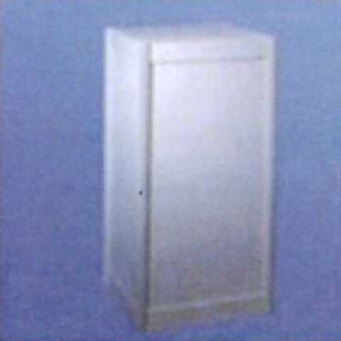 DC100Display Cube 50x50x100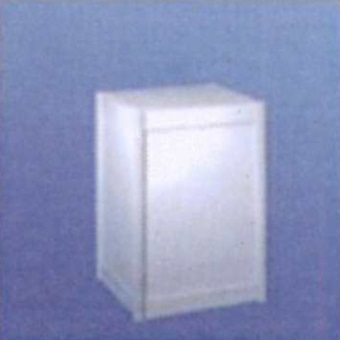 DC70Display cube 50x50x70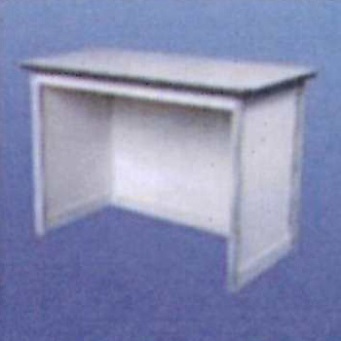 IC50Information counter, white,Rectangular, 100x50x100IC50Information counter, white,Rectangular, 100x50x100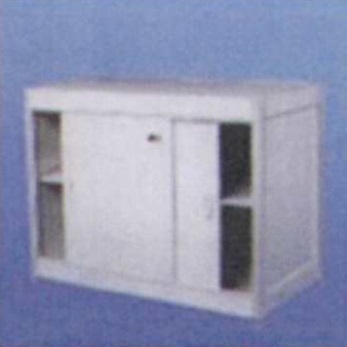 SIDLLockable cupboard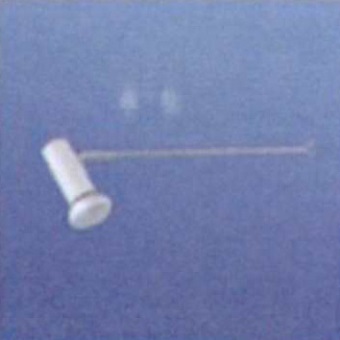 SPL1Longarm spotlight100 W